Healthy Sleep Tips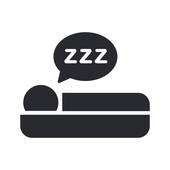 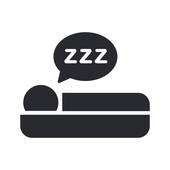 Teenagers need about 9 hours of sleep a night. Not getting enough sleep can impact your mood, your ability to focus, and your ability to do school. Here are some tips to increase how much sleep you are getting:One of the best ways to train your body to sleep is to go to bed and get up at the same time every day (including non-school days).Develop a 30 to 60 minute “bedtime routine” that you do every night.As part of this routine, avoid screens!Take a hot shower or bath about an hour before bed. The water will raise your body temperature and you will feel drowsy when your temperature drops.When you are ready to go to sleep, make your room dark, quiet, and comfortable. A cooler environment (lower than 75 degrees) with warm blankets is best.Don’t go to bed hungry; but don’t eat a big meal before bed either.If you haven’t been able to get to sleep after 20 minutes, get up and do something calming (like reading a book or listening to music).o Don’t play with your phone or watch TV!Avoid caffeine for at least 4 to 6 hours before bed.Only use your bed for sleeping. If you watch TV, read, or do homework in your bed, your body will not learn the connection between your bed and sleeping.If you can, try to avoid naps. If you have to nap, take one 20-minute nap before 4pm. Naps longer than 20 minutes will make it harder for you to sleep at night.Exercise regularly, but not in the 4 hours before bedtime